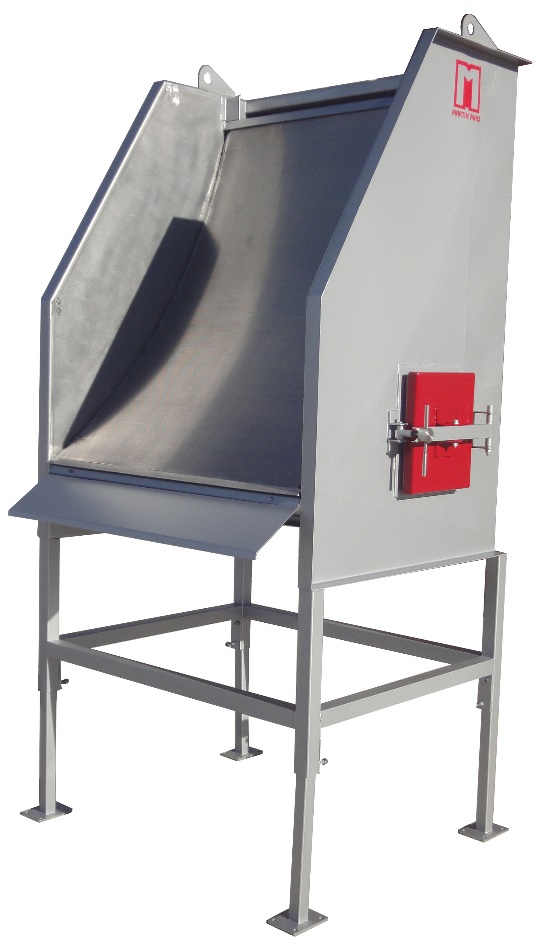 Nuestra gama de filtros de tamiz estático de la serie FTE son las máquinas adecuadas para separar la materia sólida del agua con una efectividad muy alta.Está totalmente fabricado en acero inoxidable, teniendo un diseño muy robusto y eficiente.El estudiado diseño permite un filtrado eficaz de todo tipo de sólidos en ausencia total de ruido.Tiene un consumo eléctrico muy bajo, sin partes móviles y su mantenimiento es sumamente reducido.Como complemento a este sistema les ofrecemos un amplio catálogo de opciones tales como volcadores, tolvas, transportadoras, sistemas de filtrado, mesas vibradoras multifunción, lavadoras, calibradoras, y un largo etc.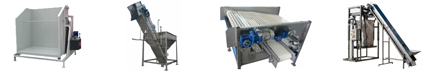 Características generalesFiltrado eficaz de sólidos.Adecuado para filtrar partículas entre 0,1 y 3 mm.Fabricación robusta en acero inoxidable.Sin consumo eléctrico.Sin mecanismosTamaño compacto y eficiente.Silencioso.Compuerta para limpieza y mantenimiento.Muy bajo mantenimiento.Patas regulables en altura.Características técnicas(*) – Depende de la luz del tamiz y del estado del agua a filtrar.(**) – Otras medidas bajo pedido.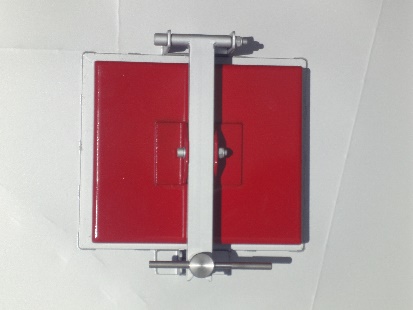 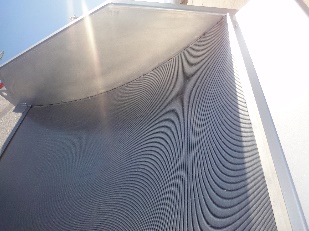 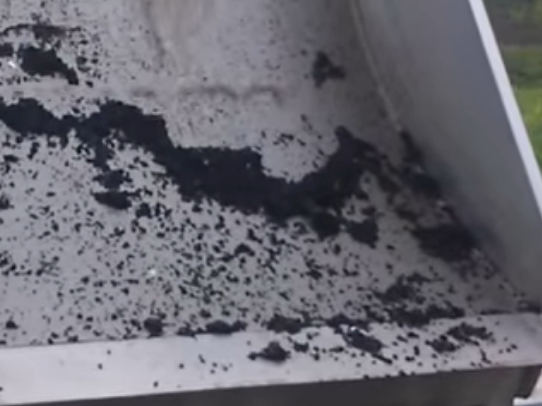 Capacidad máxima (*)MedidasL, A, A
(**)KWPesoFTE0514Hasta 40 m3/h1225 x 690 x 21600,03 Kw135 KgFTE101430 - 70 m3/h1225 x 1190 x 21600,03 Kw 240 KgFTE151460 - 150 m3/h1225 x 1690 x 21600,03 Kw345 Kg